INDICAÇÃO Nº                  Assunto: Solicita a limpeza de mato e iluminação na trilha localizado no final da Rua Suíça no Jardim das Nações que dá caminho até a CEMEI Profª Maria Helena Pensado Bianchi.Senhor Presidente,CONSIDERANDO, que a trilha serve como passagem de adultos e crianças,  e encontra-se sob más condições de manutenção, os moradores têm solicitado para que seja tomada uma providência, pois há a presença de mato no local, que propicia a proliferação de bichos que podem colocar em risco a saúde das pessoas da localidadeINDICO, ao Sr. Prefeito Municipal, nos termos do Regimento Interno desta Casa de Leis, que se digne Sua Excelência determinar ao setor competente da Administração que providencie para que seja executada limpeza de mato e iluminação no local especificado.                                    SALA DAS SESSÕES, 20 de fevereiro de 2019.SÉRGIO LUIS RODRIGUESVereador – PPS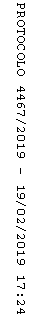 